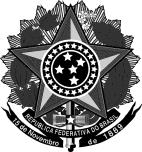 MINISTÉRIO DA EDUCAÇÃOSecretaria de Educação Profissional e TecnológicaInstituto Federal de Educação, Ciência e Tecnologia do Rio Grande do SulPró-reitoria de ExtensãoRua General Osório, 348 – Centro – Bento Gonçalves/RS CEP: 95700-086 – Telefone: (54) 3449-3300 - Fax: (54) 3449-3333Sítio eletrônico: http://www.ifrs.edu.br – E-mail: proex@ifrs.edu.brANEXO IVSOLICITAÇÃO DE INDICAÇÃO E SUBSTITUIÇÃO DE BOLSISTA DE EXTENSÃO1. ProcedimentoTipo de procedimento solicitado                     (  ) Indicação                           (  ) Substituição2. Dados de identificação do programa/projeto de extensão3. Dados de identificação do estudante indicado4. Informações em caso de substituição5. AssinaturaCoordenador(a) do programa/projeto de ExtensãoPara uso do Setor de Extensão do CampusRecebido em:        /_     / 	 Nome:Assinatura:  	Título do programa/projeto deextensãoCoordenador (a)Período para concessão da bolsaCarga horária da bolsa para o qual está sendo solicitadoindicação/substituiçãoNome do estudanteData de nascimentoNúmero da carteira deidentidade/Órgão ExpedidorNúmero do CPFEndereço completoTelefoneE-mailResponsável legal, se menor de18 anosNúmero de matrículaCursoAno e semestre de ingressoSemestre/ano em que está matriculado no cursoBanco / Agência / Nº da contaNome do estudante que foisubstituídoData de desligamento